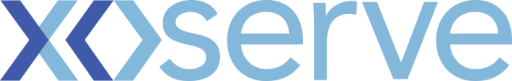 Dear Customer, Please find below a post-meeting brief from the Change Management Committee meeting on 8th December 2021. This brief focuses on focusses on voting outcomes. For a full view of the meeting minutes (published 5 working days after the meeting), please visit the Joint Office of Gas Transporters dedicated webpage:8th December 2021 DSC Change Management Committee | Joint Office of Gas Transporters (gasgovernance.co.uk)If you have any queries regarding these key messages please get in touch via uklink@xoserve.com or one of the following contacts: James Rigby 0121 229 2278Kind RegardsJames Rigby - Customer Change Managerjames.rigby@xoserve.com | 07739689512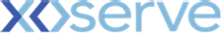 Address: Xoserve Limited, Lansdowne Gate, 65 New Road, Solihull, B91 3DLCompany Website: http://www.xoserve.comWho has this communication been sent to? Organisations listed on the Joint Office of Gas Transporters distribution list2 – Budget Movement & Change PipelineCommittee members were presented with a view of the current financial year’s budget (21/22) - Link to Change Budget. This has been updated, to provide better clarity to customers as per previous feedback. All new Mods and CPs have been added the Change Pipeline.Q1 2022 Change & Operations Deliverability ConfidenceThere is a significant amount of change planned between January and April 2022.  This brings inherent risk into our delivery and support of critical production services and processes.Xoserve recommend seeking to minimise the level of change by the following:Do not commit to MiR11Deliver FWACV on-premise before M2C and transition to cloud, post cutover of M2CMove M2C (either Easter or Jubilee weekends to utilise extended non-business days and provide assurance around the plan)Monitor likely CSS deployments and influence best placement of CSSC deliveries.3 - CaptureNew Changes Change Proposals – Post Solution Review for ApprovalXRN5236 Reporting Valid Confirmed Theft of Gas into Central Systems (Modification 0734) – Shipper’s voted to deferred (until Feb ChMC) this Solution Option approval until Panel have made a decision on Modification 0734.4 – Design and Delivery Design Change PacksXRN4992 - Modification 0687 - Creation of new charge to recover Last Resort Supply Payments – Approval of Interim Solution. By majority vote, this was approved into detailed design by Shippers and DNs.Change Documents for ApprovalShippers approved the CCR for XRN5431 - Temporary community access to pre-COVID AQ values for ShippersShippers, DNs, IGTs and NTS approved the CCR for XRN5318 / 5319 - Assessing MPID Reassignment – Supplier/All Party Types DNs approved the CCR for XRN5183 - Access to Daily Biomethane InjectionsShippers, DNs, IGTs and NTS approved the CCR for XRN5371 - Minor Release Drop 10NTS Approved the CCR for XRN5122 - Gemini System EnhancementsShippers, DNOs and IGTs approved the EQR for UK Link Dec 21- Apr 22 Detailed Design.Other updates / discussion Minor Release Drop 10 – Completed. This will no longer be reported at ChMC.XRN5231 Provision of A FWACV Service – Overall States is ‘Amber’ due to a risk that Change Congestion with UK Link M2C, gemini regulation and Sustaining Change during Q1 2022 that cutover & implementation dates may need to be prioritised. Build and system testing has commenced. November 2021 – XRN5142 Implementation and data cleanse completed successfully.  The replan and revised implementation approach will be issued out via the current communication channels for the deferred changes next month. June 21 release is in PIS period 3 and on track to complete period 3 PIS 10/12/2021.CSSC Programme Dashboard - The programme remains at a Green status and all Programme activities remain on track.  A preliminary Go Live date of the 18th July has been released by Ofgem.  The Programme has also confirmed a ‘firebreak’ period of six weeks which will be added to transition phase 2 timelines.AOB - XRN5454 was presented to the Committee, this will look to deliver a suite of reports to support suppliers during the SoLR process. This would involve any data permission being reviewed and addressed as a part of the Capture process. The change will formally be presented at January ChMC.